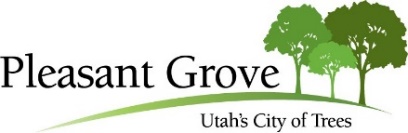 PUBLIC HEARING NOTICENOTCE S HEREBY GVEN that Pleasant Grove City Council will hold a Public Hearing on Tuesday March 30, 2021 at 6:00 p.m. in the Community Room 108 S 100 E, Pleasant Grove, Utah, to consider the following item(s):Public Hearing to consider for adoption an Ordinance to amend the Vicinity Plan for future local roads near 600 West (existing) and future 1500 North and 750 West, near property located at approximately 1445 North 600 West in the R-R (Rural Residential) Zone. (NORTH FIELD NEIGHBORHOOD) (Artisan Construction LLC Applicant)Public Hearing to consider for adoption an Ordinance to apply the R1-10 (Single Family Residential) Zone to approximately 9 acres on property currently zoned R-R (Rural Residential) Zone, located at approximately 1445 North 600 West.  (NORTH FIELD NEIGHBORHOOD) (Artisan Construction LLC Applicant) Public Hearing to consider for adoption an Ordinance to amend City Code Section 10-19-7E: Miscellaneous Signs, Electronic Message Signs. The applicant is proposing to modify the requirements for the establishment of electronic message signs as well as the zones where the signs are permitted. (CITY WIDE) (Pleasant Grove City Applicant)Public Hearing to consider for adoption an Ordinance to amend City Code Section 10-19-2: Definitions for signs and outdoor advertisement. The applicant is proposing to modify the definition of Electronic Message Center and change the established percentage of the total sign area dedicated to the electronic message part. (CITYWIDE) (Pleasant Grove City Applicant)Public Hearing to consider for adoption an Ordinance to amend City Code Section 10-14-47C: Accessory Apartments, Owner Occupied, to further define the term “Owner Occupied” for accessory apartments and tiny homes. (CITY WIDE) (Pleasant Grove City Applicant)For assistance in understanding the above item, you may contact Daniel Cardenas at 801-785-6057 or dcardenas@pgcity.orgCERTIFICATE OF POSTING:		I certify that the above notice is posted in three public places (City Hall, Library, and Community Room 108 S 100 E.) within the Pleasant Grove City limits on March 19, 2021. Public Hearing Notice also posted on State (http://pmn.utah.gov) and City (www.plgrove.org) websites. 		/s/Kathy T. Kresser, City RecorderPublished in the Daily Herald March 19, 2021